K&D DIAMONDS, INC.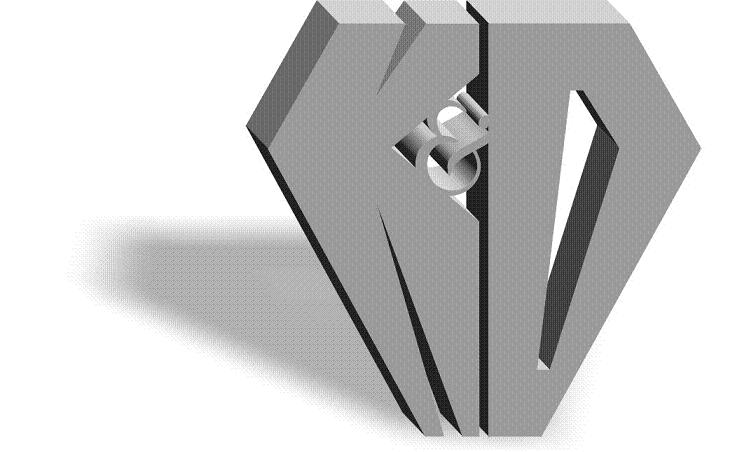 Manufacturers & Importers of Diamonds580 Fifth Avenue Suite 711 New York, NY 10036 Tel: (212) 869-0811  1-877-869-0811  Fax (212) 869-0815Website: www.kddiamonds.com	Supply Chain Complaint Form     Comments:K&D Diamonds ensures that the person / company filing this grievance shall do so without fear ofblowback, retaliation, dismissal or harassment.  The grievance filed shall remain confidential.Send complaint to: Att: David Dresdner, david@kddiamonds.com or hand deliverName of CompanyDate of the ComplaintDescription of Supply Chain complaint:How has the complaint been resolved?Authorized SignatureDate